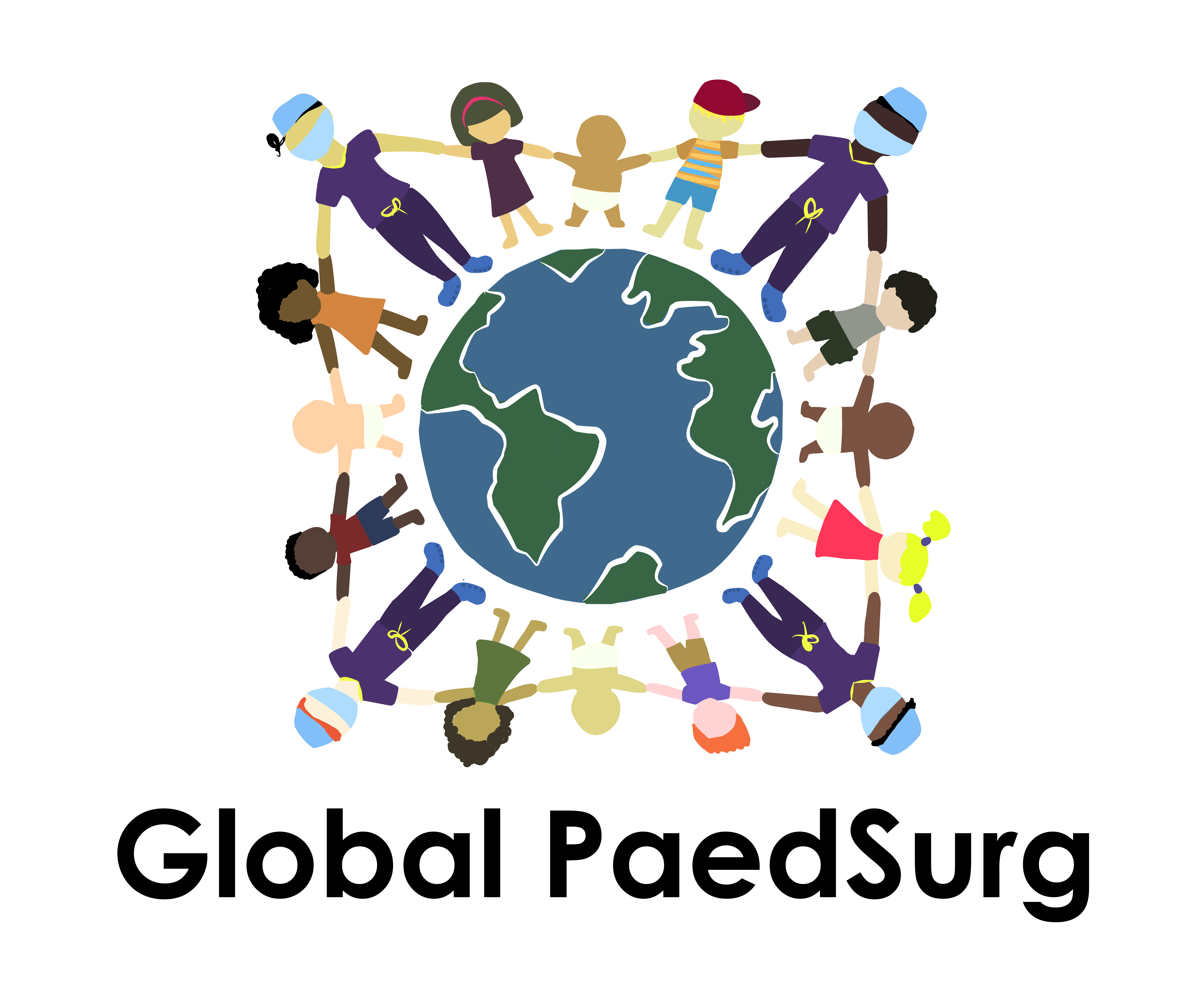 Global PaedSurg Research Training FellowshipSessão 2: 30 de novembro de 2018Escolhendo o design de seu estudoObjetivo:Para obter uma compreensão básica de diferentes desenhos de estudo e hierarquia de evidênciasPonderar os prós e contras dos diferentes projetos de estudoConsiderar o desenho do estudo que é relevante para uso em seu próprio estudoLinks para recursos foram fornecidos durante a apresentação para leitura mais aprofundada posterior, e também para suporte em relação à escolha do design de seu estudo. Resumo da apresentação:Hierarquia das evidências – Ordem de confiabilidade da evidência dependendo do tipo de estudo: quão válida ela é, quão confiáveis são os resultados em termos de interpretação. O nível de confiabilidade diminui com a diminuição dos níveis. Todos os tipos de estudo podem ser úteis.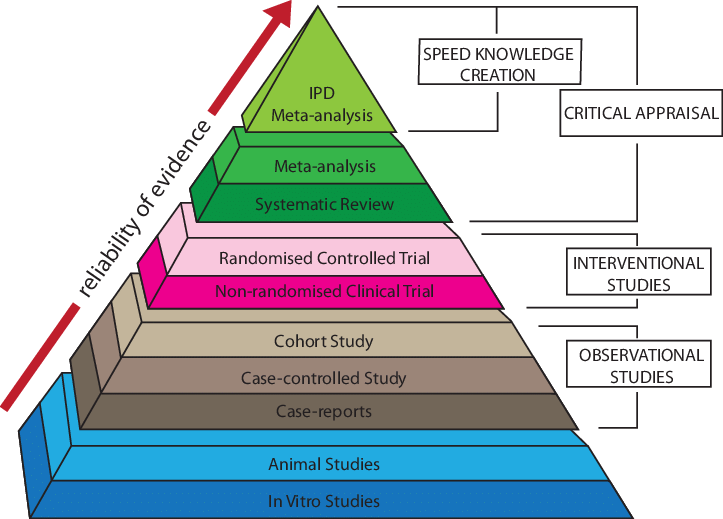 Meta-análise:Este é um estudo que combina os resultados de muitos estudos em uma única análise. Isso é comumente representado como um gráfico de floresta - os resultados são mostrados separadamente e, em seguida, na parte inferior, o resultado combinado é mostrado. Se o resultado representado como um triângulo não ultrapassar 1, então é significativo.É altamente confiável, pois estamos analisando os resultados de vários estudos (com maior número de pacientes) para ver se o resultado geral é significativo.Para realizar uma meta-análise, os desenhos e intervenções do estudo que estão sendo analisados devem ser semelhantes.Os estudos são frequentemente identificados por uma revisão sistemática para incluir na meta-análise.Revisão sistemática:Envolve uma "receita" para pesquisar e revisar toda a literatura sobre um assunto, de modo a resumir o conhecimento atual referente a uma pergunta específica.Faz uso de um protocolo que deve ser rigorosamente respeitado, de modo a manter o mesmo resultado, se alguém em outro lugar fosse realizar a revisão sistêmica usando o mesmo protocolo.Uma revisão sistemática abrangente inclui toda a literatura publicada (identificada usando 3-4 base de dados eletrônicos) e a literatura não publicada (chamada de 'literatura cinza'). Também incluirá todos os idiomas. No entanto, para tornar uma revisão sistemática mais viável, pode-se afirmar que ela só incluirá literatura em inglês ou outro idioma específico. Pode-se também afirmar que apenas literatura publicada ou apenas um certo tipo de estudo será incluído, como ensaios clínicos randomizados (ECR). Em cirurgia pediátrica, não há ensaios clínicos randomizados (ECR) suficientes para isso, particularmente em países de baixa e média renda.Para garantir que o protocolo seja do mais alto padrão, o checklist PRISMA-P deve ser seguido.Recurso: http://www.prisma-statement.org/Extensions/Protocols.aspxFluxograma PRISMA-PResume o processo de empreender uma revisão sistemáticaO protocolo é seguido para pesquisar 3-4 bases de dados eletrônicas, como Medline e PubMed, bem como literatura cinza (informação não publicada em um periódico médico).Todos os títulos de artigos resultantes são inseridos em um programa comum, como Endnote ou Covidence.As duplicatas são verificadas e removidas.Os títulos e resumos são selecionados para identificar aqueles que podem preencher os critérios do protocolo.Os artigos que cumprem os critérios têm o texto completo lido e os elegíveis para o estudo estão incluídos e os restantes são excluídos.Os dados são extraídos em uma planilha eletrônica pré-preparada com base nos resultados primários e secundários.Uma síntese qualitativa associada a tabelas de resultados sumarizados é feita.Se houver dados adequados para combinar, os dados podem ser agrupados em uma meta-análise.Um esquema ilustrando estas etapas segue abaixo: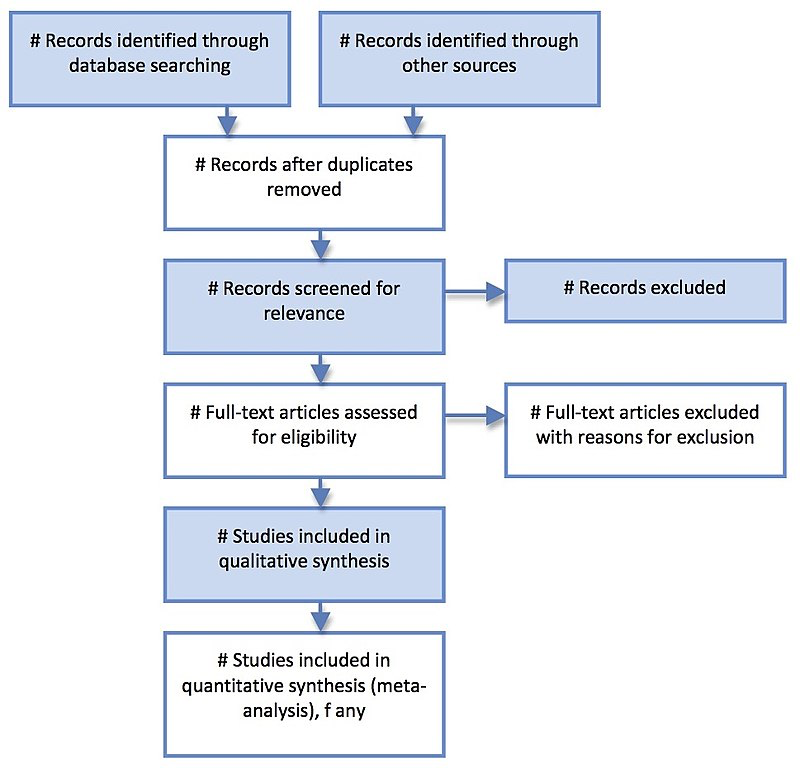 Recursos de Revisão Sistemática:King’s College London Systematic Review Guide: https://libguides.kcl.ac.uk/systematicreview/home Você pode clicar nas guias (circuladas em vermelho) na parte superior e seguir as instruções na página. Ele fornece informações sobre como construir os critérios de pesquisa, quais bancos de dados usar, links para diferentes bases de dados de literatura eletrônica e cinza e conselhos adicionais.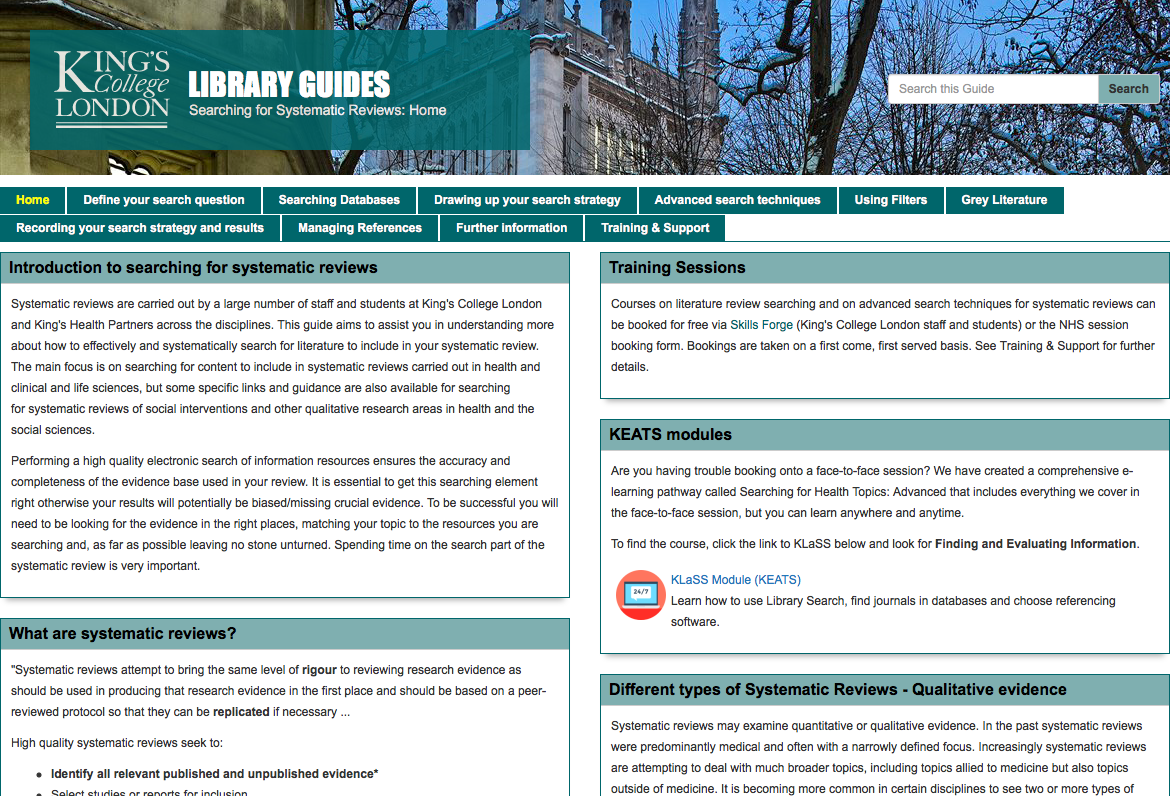 Cochrane Library: https://www.cochranelibrary.com/about/author-information Cochrane tem uma maneira específica de realizar uma revisão sistêmica. Você pode apresentar uma proposta sistemática de revisão para aprovação da Cochrane. Então você deve seguir os passos metodológicos para completar o protocolo e depois publicá-lo.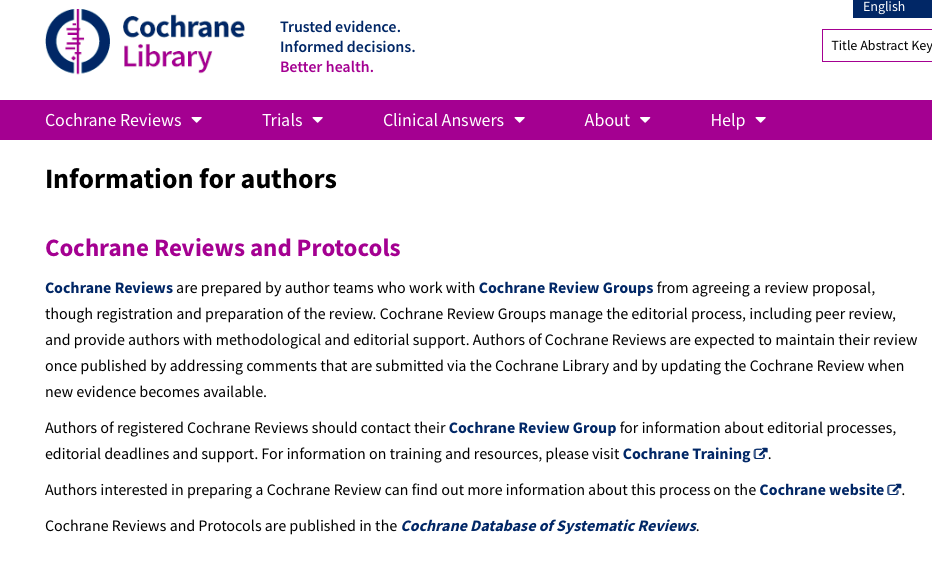 Estudos com intervenção:Estes envolvem a mudança de atendimento ao paciente e avaliar se uma intervenção ou pacote de cuidados resulta em resultados significativamente melhores do que outro.• Ensaios clínicos randomizados são altamente controlados com critérios muito rigorosos.• Alguns estudos de intervenção clínica são não-randomizados por razões éticas e logísticas.Ensaio controlado randomizado (RCT):Pode ser difícil de fazer e caro.Exemplo: Cirurgia Global – Estudo Falcon. Multicêntrico em muitos países de baixa e média renda.Altamente controlado - pode ser difícil de replicar na prática. No entanto, os resultados fornecem uma resposta imparcial para uma pergunta específica, especialmente se os pacientes e cuidadores estiverem cegos (ou seja, não souberem a que grupo foram alocados).Recomenda-se seguir o checklist de 25 itens Consort Guideline.Recurso: http://www.consort-statement.org Ensaio controlado não randomizado (RCT):Selecione um grupo de pacientes, mas não aloque aleatoriamente para receber a intervenção ou não.Um exemplo é um estudo pré e pós-intervenção. É quando os dados são coletados por um período de tempo sobre a gestão e os resultados de um grupo seleto de pacientes (ou seja, com uma condição específica), uma nova intervenção ou pacote de cuidados implementados e, em seguida, dados sobre o gerenciamento e os resultados de todos os pacientes com o novo tratamento são coletados. Os resultados antes e depois da implementação do novo tratamento são comparados.Existe uma chance aumentada de viés em comparação com ensaios controlados randomizados. No entanto, realizar uma análise de séries temporais e também avaliar a entrega do serviço e os resultados da implementação pode ajudar a interpretar melhor os resultados.Esses estudos podem fornecer uma melhor compreensão de como uma intervenção ou pacote de cuidados intervencionistas funcionará na vida real - é menos controlado.Por que não randomizar: Logisticamente, pode ser difícil ou impossível dentro de uma instituição, especialmente se o pacote de cuidados envolver treinamento de pessoal para melhorar as práticas básicas de cuidados clínicos, como acesso intravenoso, controle de infecção, etc. Dentro do mesmo ambiente não seria possível randomizar alguns pacientes para o tratamento "antigo", uma vez que este treinamento tenha ocorrido.Eticamente, pode não ser apropriado. Por exemplo, no Estudo Intervencionista Gastrosquise - o pacote de cuidados intervencionais inclui muitos componentes baseados em evidências para melhorar o atendimento cirúrgico neonatal. A mortalidade atual por gastrosquise nos centros de estudo é de 90-95% e, portanto, eticamente, pode não ser aceitável oferecer o atendimento anterior dentro do mesmo cenário.Uma maneira de contornar isso é empreender um ensaio controlado randomizado por conglomerados, no qual instituições ou regiões inteiras são alocadas aleatoriamente para a prática atual ou para o novo pacote de atendimento. No entanto, isso pode ser mais complicado e logisticamente desafiador para se organizar.Estudos observacionais:Estudo Coorte:Envolve o estudo de um grupo de pessoas com características semelhantes e um acompanhamento por um período de tempo para avaliar o desfecho.A exposição e o desfecho estão claramente definidos. A análise pode avaliar como diferentes exposições afetam o resultado.Uma coorte pode ser prospectiva ou retrospectiva. Um estudo prospectivo envolve identificar a população e as exposições e acompanhar os indivíduos ao longo do tempo para ver o desfecho dessas exposições. Um estudo retrospectivo envolve o uso de desfechos já coletados para avaliar quais exposições eles enfrentaram e determinar associações significativas.Estudos retrospectivos são muito mais rápidos, já que usam informações já reunidas, como prontuários de pacientes. No entanto, esses dados são tipicamente de pior qualidade - algumas informações ou arquivos de casos inteiros podem estar faltando.Estudos prospectivos requerem coleta de dados durante um período de tempo e podem exigir até muitos anos de acompanhamento.Estudos de coorte prospectivos multicêntricos (como o Global PaedSurg) têm o benefício de coletar dados em um período de tempo mais curto reunindo-se de várias instituiçõesNo Global PaedSurg, a coorte é seguida por 30 dias após a intervenção, já que o resultado da morte e complicações agudas pós-operatórias ocorrem logo após a intervenção (exposição).Cálculo do tamanho da amostraUsado para determinar quantos pacientes são necessários no estudo para mostrar um resultado significativo.Poucos pacientes podem resultar em um resultado não significativo devido a um número insuficiente de pacientes, em vez de verdadeiramente não haver diferença no resultado entre as intervenções / exposições.Muitos pacientes podem ser um desperdício de tempo e dinheiro para os pesquisadores / prestadores de cuidados / corpo financiador e podem ser antiéticos se for perda de tempo dos pacientes ou se os expuserem a um tratamento sem eficácia comprovada ou mesmo dano.Geralmente deve-se procurar um estatístico para ajuda no cálculo amostra.Recurso:  https://www.ncbi.nlm.nih.gov/pmc/articles/PMC2876926/  https://www.lboro.ac.uk/media/wwwlboroacuk/content/mlsc/downloads/Samplesize.pdf Diretrizes STROBE STROBE – stands for STengthening the Reporting of OBserbational studies in Epidemiology.Pode ser usado em estudos observacionais: coorte e controle de casoGarante um alto padrão de pesquisa tanto na realização como no relato do estudoRecurso: https://www.strobe-statement.org/index.php?id=strobe-homePesquisas populacionais (domicílios):Usado para definir as implicações cirúrgicas em uma população por meio de pesquisas domiciliares. As pesquisas podem fazer uso de questionários com opções Sim / Não e respostas já pré-estruturadas.Recurso: SOSAS Recurso: https://www.surgeonsoverseas.org/resources/ Pesquisas institucionais:Usado para definir a capacidade cirúrgica atual das instituições. Exemplos são: PIPES, PediPIPES, WHO situational Analysis Tool, Paediatric WHO Situational Analysis Tool, GAPSUsed to define current surgical capacity of institutions. Exemplos são: PIPES, PediPIPES, Ferramenta da OMS para análise situacional, Ferramenta da OMS para análise situacional pediátrica, GAPSRecurso: Ferramenta da OMS para análise situacional: http://www.who.int/surgery/publications/WHO_EESC_SituationAnalysisTool.pdf GAPS – contate Yasmine Yousef em yasmine.Yousef@icloud.com Relatos de caso:Casos individuais ou uma série de casos.Tipicamente raro e não amplamente publicado.Fornece uma nova visão, com informações úteis para outros médicos.Inclui uma revisão da literatura sobre esse tópico e como o novo caso adiciona a essa evidência.Recurso: Guia BMJ para escrever relato de caso: https://www.bmj.com/company/wp-content/uploads/2015/08/BMJ-Case-Reports-4pp-A4-Leaflet-2-2.pdf Estudos Animais/In-Vitro:Normalmente exigem um laboratório e uma equipe bem estabelecidos.Comumente muito caro.Existem oportunidades para participar em estudos genéticos colaborativos, como os estudos DHREAMS e CARE. Estes são gratuitos, disponíveis para colaboradores em todo o mundo e estão detalhados no nosso Blog Global PaedSurg.Recurso: http://globalpaedsurg.com/care-and-dhreams-studies-an-opportunity-to-enhance-our-genetic-understanding-of-congenital-anomalies/ Pesquisa com especialista:Pesquisas com profissionais de saúde. Por exemplo: perguntando-lhes sobre sua prática cirúrgica ou sobre uma população de pacientes que gerenciamPode ser de uma conferência ou reunião para profissionais de saúde.Também pode ser realizado em todo o país, visando profissionais de saúde.Processo Delphi - é uma forma mais científica e estruturada usada para obter consenso entre um grupo de especialistas. Pode pedir a especialistas para participar de uma pesquisa e os resultados são compartilhados entre os especialistas para ter uma discussão interativa para produzir um consenso.Recurso: https://www.surveymonkey.com REDCap: O acesso gratuito ao REDCap pode ser obtido ao se tornar um membro do WOFAPS http://www.wofaps.org/pricing-plans/  or https://www.wofaps.org/redcap/ Pesquisa qualitativa:Pesquisa principalmente exploratória.Usado para obter entendimento das razões subjacentes, opiniões e motivações.Fornece insights sobre o problema ou ajuda a desenvolver ideias ou hipóteses para pesquisas qualitativas em potencial.Geralmente usa entrevistas ou discussões em grupo.Recurso: Métodos de pesquisa qualitativa: quando usá-los e como julgá-los:https://academic.oup.com/humrep/article/31/3/498/2384737 Pérolas da pesquisa• As habilidades de pesquisa são aprendidas através da realização de pesquisas e não apenas de cursos.• Os pesquisadores ganham experiência ao longo de muitos anos, realizando e participando de muitos estudos.